ΠΑΡΑΡΤΗΜΑ 2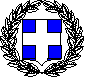 ΥΠΕΥΘΥΝΗ ΔΗΛΩΣΗ(άρθρο 8 Ν.1599/1986)Η ακρίβεια των στοιχείων που υποβάλλονται με αυτή τη δήλωση μπορεί να ελεγχθεί με βάση το αρχείο άλλων υπηρεσιών (άρθρο 8, παρ. 4 Ν. 1599/1986)Ημερομηνία:      ..../…./20...Ο – Η Δηλ.(Υπογραφή)1) Αναγράφεται από τον ενδιαφερόμενο πολίτη ή Αρχή ή η Υπηρεσία του δημόσιου τομέα, που απευθύνεται η αίτηση.(2) Αναγράφεται ολογράφως. (3)	«Όποιος εν γνώσει του δηλώνει ψευδή γεγονότα ή αρνείται ή αποκρύπτει τα αληθινά με έγγραφη υπεύθυνη δήλωση του άρθρου 8 τιμωρείται με φυλάκιση τουλάχιστον τριών μηνών. Εάν ο υπαίτιος αυτών των πράξεων σκόπευε να προσπορίσει στον εαυτόν του ή σε άλλον περιουσιακό όφελος βλάπτοντας τρίτον ή σκόπευε να βλάψει άλλον, τιμωρείται με κάθειρξη μέχρι 10 ετών.ΠΡΟΣ(1):Ο - Η Όνομα:Επώνυμο:Επώνυμο:Όνομα και Επώνυμο Πατέρα: Όνομα και Επώνυμο Πατέρα: Όνομα και Επώνυμο Πατέρα: Όνομα και Επώνυμο Πατέρα: Όνομα και Επώνυμο Μητέρας:Όνομα και Επώνυμο Μητέρας:Όνομα και Επώνυμο Μητέρας:Όνομα και Επώνυμο Μητέρας:Ημερομηνία γέννησης(2): Ημερομηνία γέννησης(2): Ημερομηνία γέννησης(2): Ημερομηνία γέννησης(2): Τόπος Γέννησης:Τόπος Γέννησης:Τόπος Γέννησης:Τόπος Γέννησης:Αριθμός Δελτίου Ταυτότητας:Αριθμός Δελτίου Ταυτότητας:Αριθμός Δελτίου Ταυτότητας:Αριθμός Δελτίου Ταυτότητας:Τηλ:Τόπος Κατοικίας:Τόπος Κατοικίας:Οδός:Αριθ:ΤΚ:Αρ. Τηλεομοιοτύπου (Fax):Αρ. Τηλεομοιοτύπου (Fax):Αρ. Τηλεομοιοτύπου (Fax):Δ/νση Ηλεκτρ. Ταχυδρομείου (Ε-mail):Δ/νση Ηλεκτρ. Ταχυδρομείου (Ε-mail):Με ατομική μου ευθύνη και γνωρίζοντας τις κυρώσεις (3), που προβλέπονται από της διατάξεις της παρ. 6 του άρθρου 22 του Ν. 1599/1986, δηλώνω ότι:Με ατομική μου ευθύνη και γνωρίζοντας τις κυρώσεις (3), που προβλέπονται από της διατάξεις της παρ. 6 του άρθρου 22 του Ν. 1599/1986, δηλώνω ότι:Με ατομική μου ευθύνη και γνωρίζοντας τις κυρώσεις (3), που προβλέπονται από της διατάξεις της παρ. 6 του άρθρου 22 του Ν. 1599/1986, δηλώνω ότι:Με ατομική μου ευθύνη και γνωρίζοντας τις κυρώσεις (3), που προβλέπονται από της διατάξεις της παρ. 6 του άρθρου 22 του Ν. 1599/1986, δηλώνω ότι:Με ατομική μου ευθύνη και γνωρίζοντας τις κυρώσεις (3), που προβλέπονται από της διατάξεις της παρ. 6 του άρθρου 22 του Ν. 1599/1986, δηλώνω ότι:Με ατομική μου ευθύνη και γνωρίζοντας τις κυρώσεις (3), που προβλέπονται από της διατάξεις της παρ. 6 του άρθρου 22 του Ν. 1599/1986, δηλώνω ότι:Με ατομική μου ευθύνη και γνωρίζοντας τις κυρώσεις (3), που προβλέπονται από της διατάξεις της παρ. 6 του άρθρου 22 του Ν. 1599/1986, δηλώνω ότι:Με ατομική μου ευθύνη και γνωρίζοντας τις κυρώσεις (3), που προβλέπονται από της διατάξεις της παρ. 6 του άρθρου 22 του Ν. 1599/1986, δηλώνω ότι:Με ατομική μου ευθύνη και γνωρίζοντας τις κυρώσεις (3), που προβλέπονται από της διατάξεις της παρ. 6 του άρθρου 22 του Ν. 1599/1986, δηλώνω ότι:Με ατομική μου ευθύνη και γνωρίζοντας τις κυρώσεις (3), που προβλέπονται από της διατάξεις της παρ. 6 του άρθρου 22 του Ν. 1599/1986, δηλώνω ότι:Με ατομική μου ευθύνη και γνωρίζοντας τις κυρώσεις (3), που προβλέπονται από της διατάξεις της παρ. 6 του άρθρου 22 του Ν. 1599/1986, δηλώνω ότι:Με ατομική μου ευθύνη και γνωρίζοντας τις κυρώσεις (3), που προβλέπονται από της διατάξεις της παρ. 6 του άρθρου 22 του Ν. 1599/1986, δηλώνω ότι:Με ατομική μου ευθύνη και γνωρίζοντας τις κυρώσεις (3), που προβλέπονται από της διατάξεις της παρ. 6 του άρθρου 22 του Ν. 1599/1986, δηλώνω ότι:Με ατομική μου ευθύνη και γνωρίζοντας τις κυρώσεις (3), που προβλέπονται από της διατάξεις της παρ. 6 του άρθρου 22 του Ν. 1599/1986, δηλώνω ότι:Με ατομική μου ευθύνη και γνωρίζοντας τις κυρώσεις (3), που προβλέπονται από της διατάξεις της παρ. 6 του άρθρου 22 του Ν. 1599/1986, δηλώνω ότι:Δεν ανήκω σε καμιά από τις κατηγορίες της παραγράφου 7.3 των ΚΟΙΝΩΝ ΔΙΑΤΑΞΕΩΝ της Παρούσας Πρόσκλησης, καθώς και ότι (σε περίπτωση που ισχύει) έχω εκπληρώσει τις στρατιωτικές υποχρεώσεις μου ή έχω απαλλαγεί νόμιμα από αυτές. Δεν ανήκω σε καμιά από τις κατηγορίες της παραγράφου 7.3 των ΚΟΙΝΩΝ ΔΙΑΤΑΞΕΩΝ της Παρούσας Πρόσκλησης, καθώς και ότι (σε περίπτωση που ισχύει) έχω εκπληρώσει τις στρατιωτικές υποχρεώσεις μου ή έχω απαλλαγεί νόμιμα από αυτές. Δεν ανήκω σε καμιά από τις κατηγορίες της παραγράφου 7.3 των ΚΟΙΝΩΝ ΔΙΑΤΑΞΕΩΝ της Παρούσας Πρόσκλησης, καθώς και ότι (σε περίπτωση που ισχύει) έχω εκπληρώσει τις στρατιωτικές υποχρεώσεις μου ή έχω απαλλαγεί νόμιμα από αυτές. Δεν ανήκω σε καμιά από τις κατηγορίες της παραγράφου 7.3 των ΚΟΙΝΩΝ ΔΙΑΤΑΞΕΩΝ της Παρούσας Πρόσκλησης, καθώς και ότι (σε περίπτωση που ισχύει) έχω εκπληρώσει τις στρατιωτικές υποχρεώσεις μου ή έχω απαλλαγεί νόμιμα από αυτές. Δεν ανήκω σε καμιά από τις κατηγορίες της παραγράφου 7.3 των ΚΟΙΝΩΝ ΔΙΑΤΑΞΕΩΝ της Παρούσας Πρόσκλησης, καθώς και ότι (σε περίπτωση που ισχύει) έχω εκπληρώσει τις στρατιωτικές υποχρεώσεις μου ή έχω απαλλαγεί νόμιμα από αυτές. Δεν ανήκω σε καμιά από τις κατηγορίες της παραγράφου 7.3 των ΚΟΙΝΩΝ ΔΙΑΤΑΞΕΩΝ της Παρούσας Πρόσκλησης, καθώς και ότι (σε περίπτωση που ισχύει) έχω εκπληρώσει τις στρατιωτικές υποχρεώσεις μου ή έχω απαλλαγεί νόμιμα από αυτές. Δεν ανήκω σε καμιά από τις κατηγορίες της παραγράφου 7.3 των ΚΟΙΝΩΝ ΔΙΑΤΑΞΕΩΝ της Παρούσας Πρόσκλησης, καθώς και ότι (σε περίπτωση που ισχύει) έχω εκπληρώσει τις στρατιωτικές υποχρεώσεις μου ή έχω απαλλαγεί νόμιμα από αυτές. Δεν ανήκω σε καμιά από τις κατηγορίες της παραγράφου 7.3 των ΚΟΙΝΩΝ ΔΙΑΤΑΞΕΩΝ της Παρούσας Πρόσκλησης, καθώς και ότι (σε περίπτωση που ισχύει) έχω εκπληρώσει τις στρατιωτικές υποχρεώσεις μου ή έχω απαλλαγεί νόμιμα από αυτές. Δεν ανήκω σε καμιά από τις κατηγορίες της παραγράφου 7.3 των ΚΟΙΝΩΝ ΔΙΑΤΑΞΕΩΝ της Παρούσας Πρόσκλησης, καθώς και ότι (σε περίπτωση που ισχύει) έχω εκπληρώσει τις στρατιωτικές υποχρεώσεις μου ή έχω απαλλαγεί νόμιμα από αυτές. Δεν ανήκω σε καμιά από τις κατηγορίες της παραγράφου 7.3 των ΚΟΙΝΩΝ ΔΙΑΤΑΞΕΩΝ της Παρούσας Πρόσκλησης, καθώς και ότι (σε περίπτωση που ισχύει) έχω εκπληρώσει τις στρατιωτικές υποχρεώσεις μου ή έχω απαλλαγεί νόμιμα από αυτές. Δεν ανήκω σε καμιά από τις κατηγορίες της παραγράφου 7.3 των ΚΟΙΝΩΝ ΔΙΑΤΑΞΕΩΝ της Παρούσας Πρόσκλησης, καθώς και ότι (σε περίπτωση που ισχύει) έχω εκπληρώσει τις στρατιωτικές υποχρεώσεις μου ή έχω απαλλαγεί νόμιμα από αυτές. Δεν ανήκω σε καμιά από τις κατηγορίες της παραγράφου 7.3 των ΚΟΙΝΩΝ ΔΙΑΤΑΞΕΩΝ της Παρούσας Πρόσκλησης, καθώς και ότι (σε περίπτωση που ισχύει) έχω εκπληρώσει τις στρατιωτικές υποχρεώσεις μου ή έχω απαλλαγεί νόμιμα από αυτές. Δεν ανήκω σε καμιά από τις κατηγορίες της παραγράφου 7.3 των ΚΟΙΝΩΝ ΔΙΑΤΑΞΕΩΝ της Παρούσας Πρόσκλησης, καθώς και ότι (σε περίπτωση που ισχύει) έχω εκπληρώσει τις στρατιωτικές υποχρεώσεις μου ή έχω απαλλαγεί νόμιμα από αυτές. Δεν ανήκω σε καμιά από τις κατηγορίες της παραγράφου 7.3 των ΚΟΙΝΩΝ ΔΙΑΤΑΞΕΩΝ της Παρούσας Πρόσκλησης, καθώς και ότι (σε περίπτωση που ισχύει) έχω εκπληρώσει τις στρατιωτικές υποχρεώσεις μου ή έχω απαλλαγεί νόμιμα από αυτές. Δεν ανήκω σε καμιά από τις κατηγορίες της παραγράφου 7.3 των ΚΟΙΝΩΝ ΔΙΑΤΑΞΕΩΝ της Παρούσας Πρόσκλησης, καθώς και ότι (σε περίπτωση που ισχύει) έχω εκπληρώσει τις στρατιωτικές υποχρεώσεις μου ή έχω απαλλαγεί νόμιμα από αυτές. 